Notre société de promotion immobilière DZ PROMO vous propose 186 Logements  et 10 Villas en vente dans une magnifique résidence située à Dellys – Boumerdes  d’une vue sur mer.   Type d’appartements : F3 et F4 d’une superficies suivant : F3 : 92.94 m2  / 97.39 m2  / 99.54 m2 / 102.16 m2 .F4 : 116.71 m2 / 120.18 m2 / 123.59 m2 / 129.81 m2 .le prix d'un appartement type F3 en TTC est de 100 000 da/m2.le prix d'un appartement type F4 en TTC est de 110 000 da/m2. un apport initial de 25% doit être versé à la promotion immobilière pour la réservation du logement et cela âpres étude du dossier; le reste peut être versé  par: Cash.Tranches durant 24 mois .Chaque appartement (F3 et F4) sera doté d’une cuisine équipée , d’un chauffage  et d’un climatiseur installé dans le séjour. les immeubles de F4 sont dotés d'un ascenseurCe programme de  dix villas (10 villas)  résidentiels, superficie de 413.69 m2  posée sur un terrain de 180 M2 ( 10mx18m) , et ouverte sur le jardin et la mer.Le prix d’une villa varie entre  32 000 000 DA et 34 000 000.00DA (clos et couvert).L’acquisition d’une villa se fait par un versement  de 30%  et le reste peut être versé  par tranches durant 12 mois  .les villas bénéficié d’un accès directe à la plage ( 30m).chaque villa à quatre niveaux( 4 niveaux);
entre sol 02 , entre sol 01 , RDC , jardin et 1er étage. Chaque villa sera doté d’une cuisine équipée, d’un chaudière et d’un climatiseur.NB : L’acquéreur  qui versé  plus de 50% bénéficie d'une remise de 5%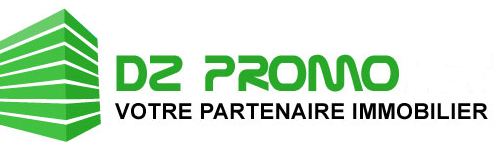 تقدم شركة التطوير العقاري DZ PROMO الخاصة بنا 186 سكنً و 10 فيلات للبيع في Dellys بومرداس مع إطلالة على البحر.نوع الشقق F3 و F4 :بالمساحات التالية:F3 : 92.94 م²/ 97.39 م 2 / 99.54 م 2 / 102.16 م 2.F4: 116.71 م2 / 120.18م2 /123.59م2 / 129.81 م2.-  سعر الشقة نوعF3    100.000.00د ج /للمتر المربع.- سعر الشقة من النوع F4 110.000.00 دج/للمتر المربع.- يجب دفع مساهمة أولية بنسبة 25٪ في تطوير العقار من أجل حجز الإقامة وذلك بعد دراسة الملف ؛ يمكن دفع الباقي يا إما نقد أو بالتقسيط لمدة 24 شهر.ستحتوي كل شقة F3 و F4 على مطبخ مجهز وتدفئة وتكييف في غرفة المعيشة.تحتوي مباني F4 على مصعد.هذا البرنامج المكون من عشر فيلات سكنية (10 فيلات) ، مساحة 413.69 م 2 على قطعة أرض 180 م 2 (10 م×18م  ) ، مفتوحة على الحديقة والبحر.سعر الفيلا 35.000.000.00 د ج تتم عملية شراء الفيلا بدفع 30٪ والباقي تقسيط لمدة 12 شهر.الفيلات لها مدخل مباشر للشاطئ (30م) .كل فيلا على أربعة مستويات (4 مستويات) ( تحت الأرضي 01 +تحت الأرضي 02 +الطابق  الأرضي + الطابق الأول ) .تحتوي كل فيلا على مطبخ مجهز وتدفئة ومكيف.و للمزيد من المعلومات يرجى الاتصال بنا عبر الهاتف او زيارة موقعنا الالكتروني :TEL : +213 550 919 281 / +213 550 919 285 Vibre : +213 550 919 281Site web : www.dzpromo.netEmail : contact@dzpromo.netيرجى ترك لنا تفاصيل الاتصال الخاصة بك (العناوين والهواتف) حتى نتمكن من الاتصال بك لمزيد من التفاصيل.شكرا 